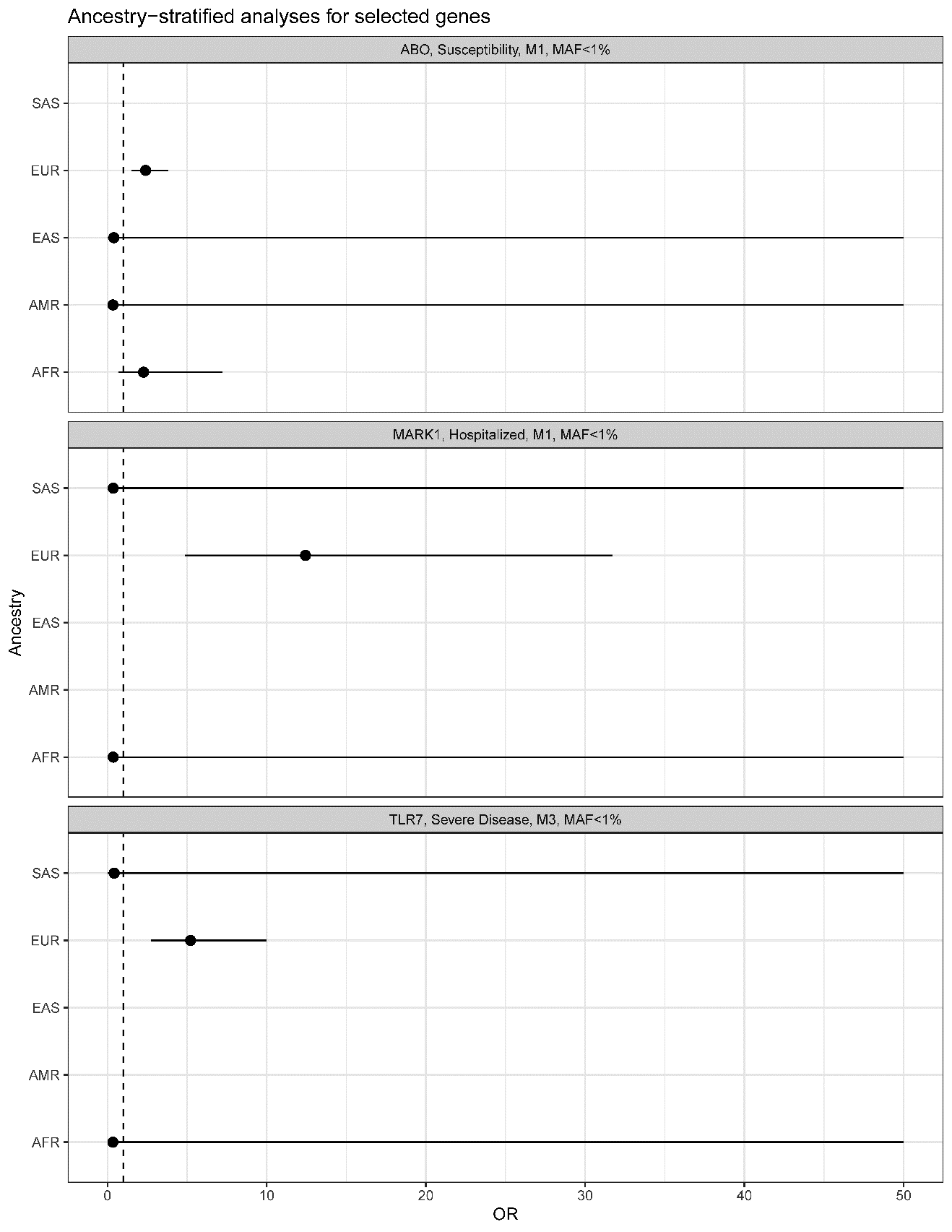 Ancestry stratified results for TLR7, MARK1, and ABO. X-axis cut at 50. Figures show odds ratios and 95% confidence intervals